 Silvana Lombardini   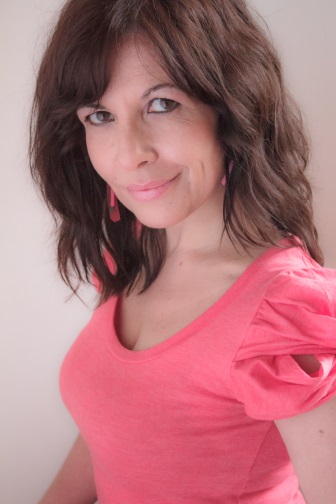 +54911 62897751+5411  39792845 silvanalombardini@gmail.com                                      Actriz y Locutora Profesional, Español Neutro e Inglés Bilingüe,experiencia en Televisión, Teatro Musical, Doblajes, Publicidad y RadioCoach VocalFORMACIÓNEntrenamiento Actoral en Buenos Aires:Instituto de Formación Actoral Julio Chávez.Tres años completos de entrenamiento actoral con Julio Chávez.Seminarios: Teatro Griego, Teatro Ruso, Teatro Norteamericano, Melodrama, Texto en la Escena, Ritmo Teatral con:  Camila Mansilla, Lili Popovich, Luz Palazón, Fernando SuredaEntrenamiento Actoral en Montevideo:Jorge Esmoris, Juan Gonzalez UrtiagaEspañol Neutro y Doblajes: Víctor MirandaMartín PuglieseRicardo AlanisCanto: Alba Tonelli (lírico)Mariana Ingold, Sarah Sabah (popular)Locución: Locutora Nacional MN°8377ISER, Laboratorio de los Medios de Comunicación y CogniciónIdiomas: Inglés: St. Catherine's School, Dicken's InstitueFrancés: Alliance Francaise – Certificat EXPERIENCIA PROFESIONALLocutora y Actriz:Locución y Acting de Personajes para Publicidad en Radio y Televisión, Narraciones, Audiobooks, Documentales y otros proyectos en Español de Argentina, Español Neutro e Inglés.Audios en:  http://www.voices.com/demos/silvanalombardiniVoz de las Marcas* Coca-Cola, Hellman's, Natura, Alina Gandini, Velma Café, Sedal, L'Oreal, Ades, Master Card, CIF, Skip, Johnson & Johnson, Garnier, Cacharel, Iberia, Neutrógena y más.Coach Vocal y Actoral:“Dance – La Fuerza del Corazón” – Tira Adolescente con:Isabel Macedo, Juan Gil Navarro, Eva De Dominici, Thelma Fardin y elenco.  http://www.dancelaserie.comCoach Vocal y Actoral:Clases de Entrenamiento de la Voz e Interpretación para actores, cantantes y profesionales que hacen uso intensivo de la Vozhttp://silvanalombardini.wix.com/mivozDoblaje en Cine:Festival Internacional de Cine para niños - “DIVERCINE” doblaje en 6 películas de distintas nacionalidadesDoblaje en TelevisionVoces para Audiovisuales en Español Neutro para el mercado latino en Estados Unidos y otros países de LatinoaméricaTeatro:“MEDIA LIBRA DE CARNE” dirección: Juan Gonzalez Urtiaga“SHAISE!” dirección: Claudio Méndez / Julio ChávezTeatro Musical:“ANTIMURGA BCG” dirección: Jorge Esmoris“ERASE UNA VEZ UN PLANETA LLAMADO TIERRA” dirección Horacio BuscagliaActriz y Cantante en Producción Discográfica:“TEXTUALMENTE 2” - escrito y dirigido por Leo MasliahVoces cantandas y Actuación en: “Pastas Darrospide” y “Cuántos hijos tenés...”Cantante en “Grupo Del Cuareim” - dirección Hugo FattorusoBig World Music – New YorkCantante en “A Tribute to Jaco Pastorius”Big World Music – New YorkEn TelevisiónConducción y Locución en Canal 10 – Montevideo – Uruguay (1998 a 2004)Co-conducción y Producción Periodística en “La Puerta Grande” - TV Ciudad-Montevideo – Uruguay (1999-2001) Premio Tabaré – Mejor Programa MusicalEn RadioConducción y Locución en XFM, Metrópolis FM, Concierto FM, NUEVOTIEMPOREFERENCIAS:Martín Mariani – Director Integral de TelevisiónBs. As., Argentina – martinpmariani@yahoo.com.arLuis Castro – Gerente de Programación – Canal 10 Mvdeo, Uruguay - lcastro@canal10.com.uy